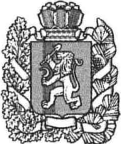 АДМИНИСТРАЦИЯ БОГУЧАНСКОГО РАЙОНАП О С Т А Н О В Л Е Н И Е(в редакции постановления администрации Богучанского района от 30.10.2019 №1060-п, от 07.11.2019 №1087-п, от 03.11.2022   №1090-п)30.10.2019				       с. Богучаны			           № 1060 - пОб утверждении Порядка организации питания обучающихся в общеобразовательных организациях, расположенных на территории муниципального образования Богучанский район, по имеющим государственную аккредитацию основным общеобразовательным программам, без взимания платы, Порядка обращения за получением денежной компенсации взамен горячего завтрака и горячего обеда обучающимся с ограниченными возможностями здоровья в муниципальных общеобразовательных организациях, расположенных на территории муниципального образования Богучанский район, по имеющим государственную аккредитацию основным общеобразовательным программам, осваивающим основные общеобразовательные программы на дому, и Порядка выплаты денежной компенсации взамен горячего завтрака и горячего обеда обучающимся с ограниченными возможностями здоровья в муниципальных общеобразовательных организациях, расположенных на территории муниципального образования Богучанский район, по имеющим государственную аккредитацию основным общеобразовательным программам, осваивающим основные общеобразовательные программы на домуВ соответствии с Федеральным законом от 29.12.2012 №273-ФЗ «Об образовании в Российской Федерации», Законом Красноярского края от 27.12.2005 №17-4377 «О наделении органов местного самоуправления муниципальных районов и городских округов края государственными полномочиями по обеспечению питанием обучающихся в муниципальных и частных общеобразовательных организациях по имеющим государственную аккредитацию основным общеобразовательным программам без взимания платы», ст. 11, 14 Закона Красноярского края от 02.11.2000 №12-961 «О защите прав ребенка», постановлением Правительства Красноярского края от 24.02.2015 №65-п «Об утверждении порядка учета и исчисления величины среднедушевого дохода семьи для определения права на получение мер социальной поддержки», постановлением Правительства Красноярского края от 22.11.2011 № 704-п "Об утверждении Перечня муниципальных общеобразовательных организаций, расположенных в труднодоступных и отдаленных сельских населенных пунктах Красноярского края, в целях обеспечения за счет средств краевого бюджета набором продуктов питания для предоставления завтрака без взимания платы детей, обучающихся в таких организациях", постановлением Правительства Красноярского края от 05.04.2016 №155-п "Об утверждении Порядка обращения за получением денежной компенсации взамен горячего завтрака и горячего обеда обучающимся с ограниченными возможностями здоровья в краевых государственных, муниципальных и частных общеобразовательных организациях по имеющим государственную аккредитацию основным общеобразовательным программам, осваивающим основные общеобразовательные программы на дому, и Порядка ее выплаты", на основании ст. ст. 7, 43, 47 Устава Богучанского района Красноярского края,ПОСТАНОВЛЯЮ:Определить управление образования администрации Богучанского района Красноярского края уполномоченным органом по организации питания обучающихся в общеобразовательных организациях, расположенных на территории муниципального образования Богучанский район, по имеющим государственную аккредитацию основным общеобразовательным программам, без взимания платы, предусмотренных пунктами 2, 3, 6, 7 статьи 11 Закона Красноярского края от 02.11.2000 № 12-961 "О защите прав ребенка", и исчислению величины среднедушевого дохода семьи для определения права на получение мер социальной поддержки, предусмотренных пунктами 2, 3 статьи 11 Закона Красноярского края от 02.11.2000 № 12-961 "О защите прав ребенка".Утвердить Порядок организации питания обучающихся в общеобразовательных организациях, расположенных на территории муниципального образования Богучанский район, по имеющим государственную аккредитацию основным общеобразовательным программам, без взимания платы согласно приложению 1.Утвердить Порядок обращения за получением денежной компенсации взамен горячего завтрака и горячего обеда обучающимся с ограниченными возможностями здоровья в муниципальных общеобразовательных организациях, расположенных на территории муниципального образования Богучанский район, по имеющим государственную аккредитацию основным общеобразовательным программам, осваивающим основные общеобразовательные программы на дому, согласно приложению 2.Утвердить Порядок выплаты денежной компенсации взамен горячего завтрака и горячего обеда обучающимся с ограниченными возможностями здоровья в муниципальных общеобразовательных организациях, расположенных на территории муниципального образования Богучанский район, по имеющим государственную аккредитацию основным общеобразовательным программам, осваивающим основные общеобразовательные программы на дому, согласно приложению 3.И.о. начальника финансового управления администрации Богучанского района (В.И. Монахова) обеспечить своевременное финансирование расходов за счет средств, предоставленных муниципальному образованию Богучанский район из краевого бюджета в виде субвенций на обеспечение бесплатного питания детей.Признать утратившим силу:- постановление администрации Богучанского района от 16.06.2016 
№ 444-п «О наделении полномочиями по обеспечению питанием обучающихся в муниципальных общеобразовательных учреждениях без взимания платы»;- постановление администрации Богучанского района от 16.03.2018 
№ 264-п «О внесении изменений в постановление администрации Богучанского района от 16.06.2016 № 444-п «О наделении полномочиями по обеспечению питанием обучающихся в муниципальных общеобразовательных учреждениях без взимания платы»;- постановление администрации Богучанского района от 17.04.2018 
№ 399-п «Об утверждении Порядка обращения за получением денежной компенсации взамен горячего завтрака и горячего обеда обучающимся с ограниченными возможностями здоровья в муниципальных общеобразовательных организациях, расположенных на территории муниципального образования Богучанский район, по имеющим государственную аккредитацию основным общеобразовательным программам, осваивающим основные общеобразовательные программы на дому, и порядка ее выплаты».Контроль за исполнением настоящего постановления возложить на заместителя Главы Богучанского района по социальным вопросам 
И.М. Брюханова.Настоящее постановление вступает в силу со дня, следующего за днём опубликования в Официальном вестнике Богучанского, размещается на официальном сайте администрации Богучанского района и управления образования администрации Богучанского района в информационно-телекоммуникационной сети «Интернет».И.о. Главы Богучанского района	                                                         В.Р. СаарПриложение 1 к постановлениюадминистрации Богучанского района от 30.10.2019 № 1060-пПорядокорганизации питания обучающихся в общеобразовательных организациях, расположенных на территории муниципального образования Богучанский район, по имеющим государственную аккредитацию основным общеобразовательным программам, без взимания платы(в редакции постановления администрации Богучанского района от 30.10.2019 №1060-п, от 07.11.2019 №1087-п, от 03.11.2022   №1090-п)Настоящий Порядок организации питания обучающихся в общеобразовательных организациях, расположенных на территории муниципального образования Богучанский район, по имеющим государственную аккредитацию основным общеобразовательным программам, без взимания платы (далее- Порядок) определяет правила обеспечения питанием без взимания платы обучающихся в общеобразовательных организациях и устанавливает правила учета и исчисления величины среднедушевого дохода семьи для определения права на получение мер социальной поддержки обучающихся за счет средств краевого бюджета в соответствии с пунктами 2, 3, 6, 7 статьи 11 Закона Красноярского края от 02.11.2000 № 12-961 "О защите прав ребенка", исходя из среднедушевого дохода семьи.2. Обеспечиваются горячим завтраком без взимания платы следующие категории обучающихся:обучающиеся из семей со среднедушевым доходом семьи ниже величины прожиточного минимума, установленной в Богучанском районе Красноярского края на душу населения;обучающиеся из многодетных семей со среднедушевым доходом семьи, не превышающим 1,25 величины прожиточного минимума, установленной в Богучанском районе Красноярского края на душу населения;обучающиеся, воспитывающиеся одинокими родителями в семьях со среднедушевым доходом семьи, не превышающим 1,25 величины прожиточного минимума, установленной в Богучанском районе Красноярского края на душу населения;обучающиеся из семей, находящихся в социально опасном положении, в которых родители или законные представители несовершеннолетних не исполняют своих обязанностей по их воспитанию, обучению и (или) содержанию и (или) отрицательно влияют на их поведение либо жестоко обращаются с ними;обучающиеся  из семей, лиц  принимающих участие в специальной военной операции в соответствии с  Указом Президента Российской Федерации от 21.09.2022 N 647 "Об объявлении частичной мобилизации в Российской Федерации". (изм.пост. от 03.11.2022 №1090-п)Указанная мера социальной поддержки осуществляется исходя из расчета стоимости продуктов питания, установленной нормативными правовыми актами Красноярского края.3. Обеспечиваются горячим обедом без взимания платы следующие категории обучающихся в общеобразовательных организациях, подвозимых к данным организациям школьными автобусами:обучающиеся из семей со среднедушевым доходом семьи ниже величины прожиточного минимума, установленной в Богучанском районе Красноярского края на душу населения;обучающиеся из многодетных семей со среднедушевым доходом семьи, не превышающим 1,25 величины прожиточного минимума, установленной в Богучанском районе Красноярского края на душу населения;обучающиеся, воспитывающиеся одинокими родителями в семьях со среднедушевым доходом семьи, не превышающим 1,25 величины прожиточного минимума, установленной в Богучанском районе Красноярского края на душу населения;обучающиеся из семей, находящихся в социально опасном положении, в которых родители или законные представители несовершеннолетних не исполняют своих обязанностей по их воспитанию, обучению и (или) содержанию и (или) отрицательно влияют на их поведение либо жестоко обращаются с ними;обучающиеся  из семей, лиц  принимающих участие в специальной военной операции в соответствии с Указом Президента Российской Федерации от 21.09.2022 N 647 "Об объявлении частичной мобилизации в Российской Федерации".(изм.пост. от 03.11.2022 №1090-п)Указанная мера социальной поддержки осуществляется исходя из расчета стоимости продуктов питания, установленной нормативными правовыми актами Красноярского края.Под обучающимися, воспитывающимися одинокими родителями, следует понимать детей, у которых сведения об одном из родителей в актовой записи о рождении записаны со слов другого родителя или не имеются, а также детей, фактически воспитывающихся одним родителем в связи со смертью другого родителя, признанием безвестно отсутствующим или объявлением умершим.Под школьным автобусом следует понимать автотранспортное средство, имеющее более 8 мест для сидения, не считая места водителя, и предназначенное для подвоза детей, проживающих в сельских населенных пунктах, рабочих поселках, обучение которых осуществляется в муниципальных общеобразовательных организациях, расположенных в иных сельских населенных пунктах, к месту обучения и обратно.В целях обеспечения обучающихся из семей, находящихся в социально опасном положении, в которых родители или законные представители несовершеннолетних не исполняют своих обязанностей по их воспитанию, обучению и (или) содержанию и (или) отрицательно влияют на их поведение либо жестоко обращаются с ними, горячим завтраком, горячим обедом без взимания платы уполномоченный орган запрашивает с использованием межведомственного информационного взаимодействия документы (сведения) об отнесении несовершеннолетних и их родителей к семьям, находящимся в социально опасном положении, постановке на персональный учет несовершеннолетних и семей, находящихся в социально опасном положении, которыми располагает КДНиЗП администрации Богучанского района.3.1. В целях обеспечения обучающихся,  из семей лиц  принимающих участие в специальной военной операции в соответствии с Указом Президента Российской Федерации от 21.09.2022 N 647 "Об объявлении частичной мобилизации в Российской Федерации" имеют право обратиться лица в интересах детей (далее - Заявитель):обучающийся муниципальной общеобразовательной организации, осуществляющей деятельность на территории муниципального образования Богучанский район из семьи лица, принимающего участие в специальной военной операции, в случае приобретения им полной дееспособности до достижения совершеннолетия;законный представитель (родитель /усыновитель);супруг (супруга) законного представителя  (родителя /усыновителя);представитель по доверенности родителя (усыновителя), супруга (супруги) родителя (усыновителя).3.1.1.  Лица, которые не вправе обращаться:лица, лишенные родительских прав (ограниченные в родительских правах) в отношении ребенка;лица, отбывающие наказание в виде лишения свободы;лица, находящиеся на принудительном лечении по решению суда;лица, в отношении которых применена мера пресечения в виде заключения под стражу. (изм.пост. от 03.11.2022 №1090-п)4. Обеспечиваются горячим завтраком и горячим обедом без взимания платы обучающиеся с ограниченными возможностями здоровья в общеобразовательных организациях, расположенных на территории муниципального образования Богучанский район, по имеющим государственную аккредитацию основным общеобразовательным программам, не проживающие в интернатах указанных организаций.5. Обучающиеся в муниципальных общеобразовательных организациях, расположенных в труднодоступных и отдаленных сельских населенных пунктах, по их желанию могут обеспечиваться набором продуктов питания для предоставления завтрака без взимания платы взамен обеспечения горячим завтраком.6. Финансирование расходов на обеспечение питанием детей без взимания платы производится за счет средств, предоставленных муниципальному образованию Богучанский район из краевого бюджета в виде субвенций.Главным распорядителем бюджетных средств на обеспечение питанием детей без взимания платы является управление образования администрации Богучанского района (уполномоченный орган).Уполномоченный орган направляет в финансовое управление администрации Богучанского района предложения по распределению годовой суммы субвенции на обеспечение питанием без взимания платы.Получателями средств на обеспечение питанием детей без взимания платы являются общеобразовательные организации, в которых эти дети обучаются.7. Родители (законные представители) детей, претендующих на питание без взимания платы, могут подавать документы, подтверждающие такое право, в течение учебного года. Питание обучающихся без взимания платы организуется по месту учебы на базе пищеблоков общеобразовательных организаций.Питание без взимания платы предоставляется обучающимся только в дни посещения ими общеобразовательной организации. Родители (законные представители) детей, претендующих на получение питания без взимания платы в соответствии с пунктами 6, 7 статьи 11 Закона Красноярского края от 02.11.2000 № 12-961 "О защите прав ребенка", обращаются в общеобразовательную организацию с заявлением (с указанием почтового адреса, а также способа направления уведомления о принятом решении: по электронной почте или на бумажном носителе) по форме согласно приложению 1 к Порядку, к которому прилагаются следующие документы:- копия паспорта или иного документа, удостоверяющий личность заявителя;- копия свидетельства о рождении ребенка или паспорт ребенка;- копия документа, подтверждающего полномочия представителя (в случае, если с заявлением обращается представитель заявителя);- копия заключения психолого-медико-педагогической комиссии (для обучающихся с ограниченными возможностями здоровья).8.1. Родители (законные представители) детей, из семьи лица, принимающего участие в специальной военной операции,  претендующих на получение питания без взимания платы в соответствии сУказом Президента Российской Федерации от 21.09.2022 N 647 "Об объявлении частичной мобилизации в Российской Федерации" обращаются в общеобразовательную организацию с заявлением по форме согласно приложению 1 к Порядку, к которому прилагаются следующие документы:копия паспорта гражданина РФ или иного документа, удостоверяющего личность заявителя (копия свидетельства 
о рождении – в отношении заявителя, не достигшего возраста 14 лет; копия свидетельства о рождении заявителя, не достигшего возраста 14 лет, выданного компетентным органом иностранного государства, представляется вместе с его нотариально удостоверенным переводом на русский язык);копия паспорта гражданина Российской Федерации или иного документа, удостоверяющего личность родителя (усыновителя) ребенка 
из семьи лица, принимающего участие в специальной военной операции (представляется в случае обращения с документами родителя (усыновителя) ребенка из семьи лица, принимающего участие в специальной военной операции, уполномоченного представителя родителя (усыновителя) ребенка,);копия документа, удостоверяющего личность уполномоченного представителя и копия доверенности, подтверждающая полномочия уполномоченного представителя на осуществление действий от имени заявителя (представляется в случае обращения с документами уполномоченным представителем);копия документа, подтверждающего приобретение обучающимся муниципальной общеобразовательной организации, осуществляющей деятельность на территории муниципального образования Богучанский район, из семьи лица, принимающего участие в специальной военной операции, полной дееспособности до достижения им совершеннолетия (представляется 
в случае обращения с документами обучающегося):а) копия свидетельства о заключении брака (копия свидетельства 
о заключении брака, выданного компетентным органом иностранного государства, представляется вместе с его нотариально удостоверенным переводом на русский язык; копия свидетельства о заключении брака, выданного органами записи актов гражданского состояния или консульскими учреждениями Российской Федерации, представляется по собственной инициативе);б) копия решения органа опеки и попечительства об объявлении обучающегося муниципальной общеобразовательной организации, осуществляющей деятельность на территории муниципального образования края, из семьи лица, принимающего участие в специальной военной операции, полностью дееспособным (эмансипированным) (представляется 
по собственной инициативе);в) копия вступившего в законную силу решения суда об объявлении обучающегося муниципальной общеобразовательной организации, осуществляющей деятельность на территории муниципального образования края, из семьи лица, принимающего участие в специальной военной операции, полностью дееспособным (эмансипированным);копия свидетельства о рождении (об усыновлении (удочерении) ребенка из семьи лица, принимающего участие в специальной военной операции (представляется в случае обращения с документами родителя (усыновителя) уполномоченного представителя родителя (усыновителя) ребенка для подтверждения правового статуса родителя (усыновителя) ребенка из семьи лица, принимающего участие в специальной военной операции), за исключением случая, когда копия свидетельства о рождении ребенка, не достигшего возраста 14 лет, представлена в качестве копии документа, удостоверяющего личность ребенка. Под правовым статусом понимается кровное родство с ребенком родителей или усыновление ребенка, подтверждение правового статуса осуществляется путем предоставления документов, предусмотренных данным подпунктом. Копия свидетельства о рождении ребенка из семьи лица, принимающего участие в специальной военной операции, выданного компетентным органом иностранного государства, представляется вместе с его нотариально удостоверенным переводом на русский язык; копия свидетельства о рождении ребенка из семьи лица, принимающего участие в специальной военной операции), выданного органами записи актов гражданского состояния или консульскими учреждениями Российской Федерации, представляется по собственной инициативе);оригинал документа (справки), подтверждающего участие обоих или одного из родителей (усыновителей) или единственного родителя (усыновителя) ребенка в специальной военной операции. (изм.пост. от 03.11.2022 №1090-п)9. Родители (законные представители) детей, претендующих на получение питания без взимания платы в соответствии с пунктами 2, 3 статьи 11 Закона Красноярского края от 02.11.2000 № 12-961 "О защите прав ребенка", обращаются в общеобразовательную организацию с заявлением (с указанием почтового адреса, а также способа направления уведомления о принятом решении: по электронной почте или на бумажном носителе) по форме согласно приложению 1 к Порядку, с приложением соответствующих документов.9.1. Одновременно с заявлением родители (законные представители) обязаны предоставить:- копию паспорта или иного документа, удостоверяющий личность заявителя;- копию свидетельства о рождении ребенка или паспорта ребенка;- копию документа, подтверждающего полномочия представителя (в случае, если с заявлением обращается представитель заявителя);- выписку из похозяйственной книги; - документы о размере доходов каждого члена семьи за последние 3 календарных месяца, предшествующих месяцу подачи заявления (для исчисления среднедушевого дохода).9.2. При исчислении среднедушевого дохода семьи в составе семьи учащегося (далее- Получатель) учитываются родители (усыновители, опекуны, попечители, приемные родители), несовершеннолетние братья, сестры независимо от места их проживания (пребывания) и сам Получатель.В состав семьи Получателя, учитываемый при исчислении величины среднедушевого дохода семьи, не включаются:- дети, достигшие совершеннолетия;- дети в возрасте до 18 лет при приобретении ими полной дееспособности в соответствии с законодательством Российской Федерации;- дети, в отношении которых родители лишены родительских прав;- дети, находящиеся на полном государственном обеспечении;- родитель (лицо, его заменяющее), проходящий военную службу по призыву в качестве сержанта, старшины, солдата или матроса либо обучающийся в военной профессиональной образовательной организации, военной образовательной организации высшего образования до заключения контракта о прохождении военной службы;- родитель (лицо, его заменяющее), отсутствующий в семье в связи с отбыванием наказания в виде лишения свободы или ареста, в связи с избранием в отношении его меры пресечения в виде заключения под стражу или в связи с назначением ему принудительных мер медицинского характера (за исключением принудительного наблюдения и лечения у врача-психиатра в амбулаторных условиях);- родитель, не состоящий в браке со вторым родителем Получателя, не проживающий в семье Получателя и предоставляющий алименты на несовершеннолетних детей второго родителя Получателя.В доход семьи Получателя, учитываемый при исчислении величины среднедушевого дохода семьи, включаются:9.3. Все виды заработной платы (денежного вознаграждения, содержания) и дополнительного вознаграждения по всем местам работы, в которые включаются:- все предусмотренные системой оплаты труда выплаты, учитываемые при расчете среднего заработка в соответствии с постановлением Правительства Российской Федерации от 24.12.2007 № 922 "Об особенностях порядка исчисления средней заработной платы";- средний заработок, сохраняемый в случаях, предусмотренных трудовым законодательством;- денежная компенсация за неиспользованный отпуск;- материальная помощь, оказываемая работодателями своим работникам, в том числе бывшим, уволившимся в связи с выходом на пенсию по инвалидности или по возрасту;- выходное пособие, выплачиваемое при расторжении трудового договора, а также в иных случаях, предусмотренных трудовым договором или коллективным договором.9.4. Социальные выплаты из бюджетов всех уровней, государственных внебюджетных фондов и других источников, к которым относятся:- денежное довольствие военнослужащих, сотрудников органов внутренних дел Российской Федерации, Государственной противопожарной службы Министерства Российской Федерации по делам гражданской обороны, чрезвычайным ситуациям и ликвидации последствий стихийных бедствий, учреждений и органов уголовно-исполнительной системы Министерства юстиции Российской Федерации, таможенных органов Российской Федерации, органов по контролю за оборотом наркотических средств и психотропных веществ, а также дополнительные выплаты, носящие постоянный характер, и продовольственное обеспечение, установленные законодательством Российской Федерации и законодательством Красноярского края;- суммы, равные стоимости питания, кроме лечебно-профилактического питания, выдаваемого (оплачиваемого) в соответствии с законодательством Российской Федерации;- все виды пенсий (кроме надбавок, установленных к пенсии по уходу за пенсионером), компенсационные выплаты и ежемесячные доплаты к пенсиям;- компенсация при уходе или удалении в отставку;- ежемесячное пожизненное содержание судей, вышедших в отставку;- стипендии, выплачиваемые обучающимся в профессиональных образовательных организациях и образовательных организациях высшего образования, аспирантам, обучающимся по очной форме по программам подготовки научно-педагогических кадров, и докторантам образовательных организаций высшего образования и научных организаций, обучающимся духовных образовательных организаций, а также компенсационные выплаты указанным категориям граждан в период их нахождения в академическом отпуске по медицинским показаниям;- пособие по безработице, а также стипендия, получаемая безработным в период прохождения профессионального обучения и получения дополнительного профессионального образования по направлению органов службы занятости, в том числе в период временной нетрудоспособности;- пособие по временной нетрудоспособности, пособие по беременности и родам, а также единовременное пособие женщинам, вставшим на учет в медицинских учреждениях в ранние сроки беременности;- ежемесячное пособие на ребенка;- ежемесячное пособие на период отпуска по уходу за ребенком до достижения им возраста 1,5 лет и ежемесячные компенсационные выплаты гражданам, состоящим в трудовых отношениях на условиях трудового договора и находящимся в отпуске по уходу за ребенком до достижения им 3-летнего возраста;- денежные средства на содержание детей, находящихся под опекой (попечительством), приемных детей;- единовременное пособие при рождении ребенка;- ежемесячное пособие супругам военнослужащих, проходящих военную службу по контракту, в период их проживания с супругами в местностях, где они вынуждены не работать или не могут трудоустроиться по специальности в связи с отсутствием возможности трудоустройства и были признаны в установленном порядке безработными, а также в период, когда супруги военнослужащих вынуждены не работать по состоянию здоровья детей, связанному с условиями проживания по месту военной службы супруга, если по заключению медицинской организации их дети до достижения возраста 18 лет нуждаются в постороннем уходе;- ежемесячная компенсационная выплата неработающим женам лиц рядового и начальствующего состава органов внутренних дел Российской Федерации, Государственной противопожарной службы Министерства Российской Федерации по делам гражданской обороны, чрезвычайным ситуациям и ликвидации последствий стихийных бедствий и учреждений уголовно-исполнительной системы Министерства юстиции Российской Федерации в отдаленных гарнизонах и местностях, где отсутствует возможность их трудоустройства;- ежемесячные суммы, выплачиваемые в возмещение вреда, причиненного жизни и здоровью при исполнении трудовых и служебных обязанностей, за исключением дополнительных расходов на медицинскую, социальную и профессиональную реабилитацию в соответствии с назначением учреждения медико-социальной экспертизы;- надбавки и доплаты (кроме носящих единовременный характер) ко всем видам выплат, указанным в настоящем пункте, установленные нормативными правовыми актами Российской Федерации, Красноярского края, органов местного самоуправления, коллективными договорами, соглашениями и локальными нормативными актами;- ежемесячное пособие на ребенка военнослужащего, проходящего военную службу по призыву;- ежемесячное пособие детей военнослужащих и сотрудников некоторых федеральных органов исполнительной власти, погибших (умерших, объявленных умершими, признанных безвестно отсутствующими) при исполнении обязанностей военной службы (служебных обязанностей);- единовременное пособие при увольнении с военной службы, из органов внутренних дел Российской Федерации, учреждений и органов уголовно-исполнительной системы, таможенных органов Российской Федерации, других органов правоохранительной службы;- иные социальные выплаты лицам, указанным в пункте 18 Порядка.9.5. Доходы от имущества, к которым относятся:- доходы по акциям и другие доходы от участия в управлении собственностью организации (дивиденды, выплаты по долевым паям);- доходы от реализации и сдачи в аренду (наем) недвижимого имущества (земельных участков, домов, квартир, дач, гаражей), транспортных и иных механических средств, средств переработки и хранения продуктов, иного имущества;- доходы от реализации плодов и продукции личного подсобного хозяйства (многолетних насаждений, огородной продукции, продукционных и демонстрационных животных, птицы, пушных зверей, пчел, рыбы).9.6. Другие доходы, в которые включаются:- комиссионное вознаграждение штатным страховым агентам и штатным брокерам;- оплата работ по договорам, заключаемым в соответствии с гражданским законодательством Российской Федерации;- авторские вознаграждения, получаемые в соответствии с законодательством Российской Федерации об авторском праве и смежных правах;- доходы, получаемые от избирательных комиссий членами избирательных комиссий, осуществляющими свою деятельность в указанных комиссиях не на постоянной основе;- доходы, получаемые физическими лицами от избирательных комиссий, а также из избирательных фондов кандидатов в депутаты и избирательных фондов избирательных объединений за выполнение указанными лицами работ, непосредственно связанных с проведением избирательных кампаний;- доходы физических лиц, осуществляющих старательскую деятельность;- доходы от занятий предпринимательской деятельностью (включая доходы, полученные в результате деятельности крестьянского (фермерского) хозяйства), в том числе без образования юридического лица;- наследуемые и подаренные денежные средства;- проценты по вкладам;- вознаграждение, выплачиваемое по договору об осуществлении опеки или попечительства на возмездных условиях, договору о приемной семье;- алименты, получаемые членами семьи.10. При исчислении среднедушевого дохода семьи Получателя учитываются суммы, начисленные до вычета взносов во внебюджетные фонды в соответствии с законодательством Российской Федерации о налогах и сборах.При исчислении величины среднедушевого дохода семьи Получателя учитывается совокупный доход семьи за три последних календарных месяца, предшествующих месяцу подачи заявления о назначении мер социальной поддержки (далее - расчетный период), исходя из состава семьи на дату подачи заявления.Величина среднедушевого дохода семьи определяется делением совокупного дохода семьи Получателя за расчетный период на 3 месяца и на число членов семьи.11. Доход семьи Получателя, получаемый в иностранной валюте, пересчитывается в рубли по курсу Центрального банка России на день получения денежных средств.Премии и вознаграждения, предусмотренные системой оплаты труда и выплачиваемые по результатам работы за месяц, включаются в доход семьи по времени их фактического получения.При иных установленных сроках премирования (вознаграждения) размер премии (вознаграждения) делится на количество месяцев, за которые она начислена, и учитывается в доходе семьи Получателя за каждый месяц расчетного периода.Средний месячный заработок, сохраняемый на период трудоустройства после расторжения трудового договора в связи с ликвидацией организации или прекращением деятельности индивидуального предпринимателя, осуществлением мероприятий по сокращению численности или штата работников, выходное пособие, выплачиваемое при увольнении, компенсации при выходе в отставку делятся на количество месяцев, за которые они начислены, и учитываются в доходе семьи Получателя за каждый месяц расчетного периода.При исчислении дохода семьи не учитываются начисленная, но фактически не выплаченная заработная плата (денежное вознаграждение, содержание), денежное довольствие и другие выплаты, предусмотренные Порядком, а также алименты, выплачиваемые одним из родителей на содержание несовершеннолетних детей, не проживающих в этой семье.В доход семьи Получателя, взявшей ребенка под опеку, попечительство, в приемную семью, включаются доходы родителей или одного из них (кроме случаев лишения родительских прав), несовершеннолетних братьев и сестер независимо от места их проживания (пребывания), а также назначенные ребенку пенсии, алименты, пособия и иные социальные выплаты.Доходы, полученные в результате деятельности крестьянского (фермерского) хозяйства, учитываются с учетом соглашения между членами крестьянского (фермерского) хозяйства об использовании плодов, продукции и доходов, полученных в результате деятельности этого хозяйства.12. Сведения о доходах семьи Получателя подтверждаются документально.13. При изменении доходов и (или) состава семьи Получатель обязан не позднее чем в трехмесячный срок сообщить об этом в уполномоченный орган.В случае наступления обстоятельств, являющихся основаниями для прекращения получения питания без взимания платы обучающегося  из семей, лиц  принимающих участие в специальной военной операции в соответствии с  Указом Президента Российской Федерации от 21.09.2022 N 647 "Об объявлении частичной мобилизации в Российской Федерации", заявитель обязан уведомить муниципальную образовательную организацию не позднее 5 рабочих дней со дня прекращения таких обстоятельств. Образовательная организация в течение 3 рабочих дней передает в уполномоченный орган уведомление о прекращении обстоятельств для принятия решения о прекращении получения питания без взимания платы обучающегося  из семей, лиц  принимающих участие в специальной военной операции. (изм.пост. от 03.11.2022 №1090-п)14. Заявление с подтверждающими документами, предусмотренными пунктами 8–9.1 подается непосредственно в общеобразовательную организацию по месту обучения учащегося, которое подлежит обязательной регистрации в соответствующем журнале (книге) и предварительному рассмотрению на наличие права на получение питания без взимания платы и оценке представленных документов, изложенной в форме протокола. (изм.пост. от 03.11.2022 №1090-п)Предварительное рассмотрение заявления, дающее право на получение питания без взимания платы, организуется общеобразовательной организацией в течение 3 дней со дня его регистрации, которое затем с подтверждающими документами и соответствующим протоколом в течение 3 дней передается в уполномоченный орган для окончательного его рассмотрения и принятия решения.В целях определения права на получение питания без взимания платы в управлении образования администрации Богучанского района (уполномоченном органе) приказом создается соответствующая комиссия.Комиссия в течение 5 рабочих дней после получения документов, указанных пунктами  8-9.1 Порядка, рассматривает указанные документы и определяет право на получение питания без взимания платы, а также принимает решение- предоставить либо не предоставить питание без взимания платы. (изм.пост. от 03.11.2022 №1090-п)Решение комиссии оформляется протоколом, и направляется руководителю уполномоченного органа для утверждения списка детей для предоставления питания без взимания платы путем издания локального нормативного акта (приказа). Приказ о предоставлении питания без взимания платы доводится ответственным специалистом до сведения руководителей общеобразовательных организаций в течение рабочего дня, следующего за принятием решения.Уведомление о принятом решении направляется родителям (законным представителям) общеобразовательными организациями в течение 2 рабочих дней со дня его принятия способом, указанным в заявлении по форме согласно приложению 2 к Порядку.В случае отказа в обеспечении питанием без взимания платы в уведомлении указываются основания, в соответствии с которыми принято такое решение.Обеспечение питанием детей осуществляется со дня, следующего за днем принятия решения.Списки являются основанием для расчета объема средств, необходимого на обеспечение питанием установленных категорий детей без взимания платы.Списки детей формируются уполномоченным органом ежемесячно в течении года.Указанные списки подлежат ежемесячному уточнению уполномоченным органом в случаях возникновения либо утраты права на получение меры социальной поддержки в виде обеспечения питанием детей без взимания платы.Основаниями для отказа в предоставлении питания без взимания платы являются:а) отсутствие права на получение питания без взимания платы;б) непредставление документов, предусмотренных пунктами 9, 9.1-9.6 Порядка.16.1 Основания для принятия решения об отказе в предоставлении питания без взимания платы обучающимся,  из семей лиц  принимающих участие в специальной военной операции являются:а) ребенок не является членом семьи лица, принимающего участие 
в специальной военной операции;б) непредставление или представление не в полном объеме документов предусмотренных пунктами 8.1 Порядка (за исключением документов, представляемых по собственной инициативе);в) представление документов, содержащих недостоверные сведения.(изм.пост. от 03.11.2022 №1090-п)17. Основаниями для прекращения предоставления питания без взимания платы, предусмотренного пунктами 2, 3 статьи 11 Закона Красноярского края от 02.11.2000 № 12-961 "О защите прав ребенка", являются:а) среднедушевой доход семьи Получателя превышает 1,25 величины прожиточного минимума, установленного на душу населения для Богучанского района Красноярского края;б) отчисление ребенка из общеобразовательной организации;в) письменный отказ Получателя от питания без взимания платы;г) смерть Получателя (признание Получателя судом в установленном порядке безвестно отсутствующим или объявление умершим).17.1. Основаниями для прекращения предоставления питания без взимания платы обучающимся,  из семей лиц  принимающих участие в специальной военной операции являются:а) письменный отказ заявителя (уполномоченного представителя) 
от предоставления меры социальной поддержки;б) прекращение обстоятельств, являющихся основаниями 
для предоставления меры социальной поддержки;в) смерть лица, которому предоставляется мера социальной поддержки; г) помещение лица, которому предоставляется мера социальной поддержки, на полное государственное обеспечение. (изм.пост. от 03.11.2022 №1090-п)18. Финансовое управление производит финансирование уполномоченного органа на обеспечение питанием детей, обучающихся в образовательных организациях, без взимания платы в соответствии с поданной заявкой в течение трех рабочих дней с момента поступления субвенции из краевого бюджета.Управление образования распределяет и перечисляет субвенции, полученные на обеспечение питанием детей, обучающихся в общеобразовательных организациях, без взимания платы на лицевые счета образовательных организаций на основании поданных списков.19. Документы, подтверждающие основания для обеспечения питанием детей без взимания платы, обучающихся хранятся 3 года.20. Контроль за целевым и адресным расходованием субвенций из краевого бюджета на организацию питания без взимания платы возлагается на уполномоченный орган.21. Информация о гражданах, получающих ежемесячное пособие на питание ребенка, размещается в Единой государственной информационной системе социального обеспечения в соответствии с Федеральным законом от 17.07.1999 №178-ФЗ «О государственной социальной помощи».Директору _________________________________________от _______________________________________(ФИО родителя (законного представителя) обучающегося)Адрес проживания:_________________________          (адрес родителя (законного представителя) обучающегося)_______________________________________________________ЗАЯВЛЕНИЕо предоставлении бесплатного питания обучающимся в общеобразовательных организациях по имеющим государственную аккредитацию основным общеобразовательным программам основного общего, среднего общего образования    В  соответствии  с  пунктом  2  статьи  11  Закона  Красноярского  края от   02.11.2000   N   12-961  "О  защите  прав  ребенка" прошу предоставить бесплатный  горячий  завтрак  (при обучении в первую смену) либо бесплатный горячий  обед  (при  обучении  во  вторую  смену)  за счет средств краевого бюджета  на  период  обучения  в муниципальной общеобразовательной организации в течение 20__/20__ учебного года.    1. Сведения об обучающемся:___________________________________________________________________________ (фамилия, имя, отчество (последнее при наличии),фамилия, которая была у обучающегося при рождении)___________________________________________________________________________                              (дата рождения)___________________________________________________________________________                             (место рождения)___________________________________________________________________________                                   (пол)___________________________________________________________________________                               (гражданство)___________________________________________________________________________           (адрес постоянного места жительства, номер телефона)___________________________________________________________________________                  (адрес электронной почты (при наличии)___________________________________________________________________________            (наименование документа, удостоверяющего личность,   серия и номер документа, дата выдачи, наименование выдавшего органа)___________________________________________________________________________                              (класс, группа)___________________________________________________________________________       (наименование муниципальной общеобразовательной организации)    2. Сведения о родителе (ином законном представителе) обучающегося:___________________________________________________________________________              (фамилия, имя, отчество (последнее при наличии)___________________________________________________________________________                              (дата рождения)___________________________________________________________________________           (адрес постоянного места жительства, номер телефона)___________________________________________________________________________                  (адрес электронной почты (при наличии)___________________________________________________________________________            (наименование документа, удостоверяющего личность, серия и номер документа, дата выдачи, наименование выдавшего органа) <1>    3. Сведения о представителе по доверенности:___________________________________________________________________________              (фамилия, имя, отчество (последнее при наличии)___________________________________________________________________________                              (дата рождения)___________________________________________________________________________           (адрес постоянного места жительства, номер телефона)___________________________________________________________________________            (наименование документа, удостоверяющего личность,   серия и номер документа, дата выдачи, наименование выдавшего органа)___________________________________________________________________________     (наименование документа, подтверждающего полномочия представителя        по доверенности, номер документа, дата выдачи, наименование                           выдавшего органа) <2>    4.  Категории  лиц,  к  которым  относится обучающийся (нужное отметить  знаком "v"):┌─┐│ │ из семей  со среднедушевым доходом  семьи  ниже  величины  прожиточного минимума,└─┘ установленной в районах края на душу населения┌─┐│ │ из многодетных  семей  со среднедушевым доходом  семьи,  не превышающим 1,25  величины  └─┘ прожиточного  минимума, установленной в районах края на    душу населения┌─┐│ │ воспитывающиеся одинокими родителями  в семьях со среднедушевым доходом семьи,    └─┘ не   превышающим   1,25   величины   прожиточного   минимума,  установленной в районах Красноярского края на душу населения┌─┐│ │ из семей, находящихся в социально опасном положении, в которых родители└─┘ или иные законные представители  несовершеннолетних  не исполняют своих обязанностей  по их  воспитанию,  обучению и (или)  содержанию  и (или)  отрицательно влияют на их поведение либо жестоко обращаются с ними┌─┐│ │ из семей, лиц  принимающих участие в специальной военной операции в соответствии с  Указом└─┘ Президента Российской Федерации от 21.09.2022 N 647 "Об объявлении частичной мобилизации в Российской Федерации".5. Уведомление о предоставлении или об отказе в предоставлении бесплатного горячего питания обучающемуся прошу направить (указать):К заявлению прилагаются следующие документы:1.__________________________________________________________________2.__________________________________________________________________3.__________________________________________________________________4.__________________________________________________________________Итого приложения на _______________ листах.Достоверность и полноту сведений, указанных в заявлении, и прилагаемых документах подтверждаю.Обязуюсь извещать образовательную организацию о наступлении обстоятельств, влекущих прекращение права на обеспечение питанием без взимания платы моего сына (дочери)..Предупрежден (а), что денежные средства, излишне направленные на оплату услуг по предоставлению моему сыну (дочери) питания без взимания платы вследствие представления документов с заведомо неполными и (или) недостоверными сведениями, сокрытия данных или несвоевременного уведомления об обстоятельствах, влекущих утрату права на реализацию права на обеспечение питанием без взимания платы, подлежат возмещению добровольно или в судебном порядке в соответствии с законодательством Российской Федерации.Даю свое согласие на обработку моих персональных данных и персональных данных моего ребенка, предусмотренных п. 3 ст. 3Федерального закона от 27.07.2006 N 152-ФЗ "О персональных данных".Предупрежден (а) об обработке моих персональных данных, необходимых для реализации права на обеспечение питанием без взимания платы моего сына (дочери).С проверкой образовательной организацией подлинности представленных мною документов, полнотой и достоверностью содержащихся в них сведений согласен (на).______________________                                         ____________________                 Ф.И.О. заявителя                                                                      подпись __________________                            датаПринял документы____________________ _________________________                        дата                                                           Подпись специалистаС Порядком обеспечения питанием без взимания платы отдельных категорий обучающихся общеобразовательных учреждений, находящихся на территории Богучанского района, утвержденным постановлением администрации района, ознакомлен(а).  ___________подписьПриложение 2 к Порядку организации питания обучающихся в общеобразовательных организациях, расположенных на территории муниципального образования Богучанский район, по имеющим государственную аккредитацию основнымобщеобразовательным программам, без взимания платыУведомление родителей (законных представителей)о предоставлении (об отказе в предоставлении)питания детей без взимания платыНа период посещения образовательной организации __________________________________________________________________                                                       (наименование общеобразовательной организацииучащийся (аяся) ____ класса обеспечивается (не обеспечивается) горячим питанием без взимания платы ________________________________________                                                                (горячим завтраком, горячим обедом или горячим завтраком и горячим обедом)в течение учебного года в связи с ___________________________________________________         (указать основания о предоставлении горячего питания без взимания платы)______________________                                         ____________________                            дата                                                                                     подпись Приложение 2 к  постановлениюадминистрации Богучанского районаот 30.10.2019 № 1060-пПорядок обращения за получением денежной компенсации взамен горячего завтрака и горячего обеда обучающимся с ограниченными возможностями здоровья в муниципальных общеобразовательных организациях, расположенных на территории муниципального образования Богучанский район, по имеющим государственную аккредитацию основным общеобразовательным программам, осваивающим основные общеобразовательные программы на дому1. Порядок обращения за получением денежной компенсации взамен бесплатного горячего завтрака и горячего обеда обучающимся с ограниченными возможностями здоровья в муниципальных общеобразовательных организациях, расположенных на территории муниципального образования Богучанский район, по имеющим государственную аккредитацию основным общеобразовательным программам, осваивающим основные общеобразовательные программы на дому (далее - Порядок), разработан в соответствии с пунктом 1.1 статьи 14 Закона Красноярского края от 02.11.2000 №12-961 "О защите прав ребенка" и устанавливает процедуру обращения за получением ежемесячной денежной компенсации взамен бесплатного горячего завтрака и горячего обеда (далее - компенсация) обучающимся с ограниченными возможностями здоровья в муниципальных общеобразовательных организациях, расположенных на территории муниципального образования Богучанский район, по имеющим государственную аккредитацию основным общеобразовательным программам, осваивающим основные общеобразовательные программы на дому.2. Для получения компенсации обучающийся в муниципальной организации в случае приобретения им полной дееспособности, один из родителей (законных представителей) обучающегося в указанной организации или представитель по доверенности представляют по месту обучения в управление образования администрации Богучанского района Красноярского края (далее – Управление образования) либо в КГБУ "МФЦ" ежегодно до окончания текущего учебного года:1) заявление о предоставлении компенсации по форме согласно приложению к Порядку;2) копию документа, удостоверяющего личность обучающегося;3) копию документа, удостоверяющего личность родителя (законного представителя) обучающегося (в случае обращения за предоставлением компенсации родителем (законным представителем) обучающегося, представителем родителя (законного представителя) обучающегося);4) копию документа, подтверждающего право законного представителя обучающегося представлять его интересы (в случае обращения за предоставлением компенсации законным представителем обучающегося, за исключением родителя);5) копии доверенности, подтверждающей полномочия представителя обучающегося в случае приобретения им полной дееспособности или родителя (законного представителя) обучающегося, и документа, удостоверяющего личность представителя обучающегося в случае приобретения им полной дееспособности или родителя (законного представителя) обучающегося (в случае обращения за предоставлением компенсации представителем обучающегося в случае приобретения им полной дееспособности или родителя (законного представителя) обучающегося);6) заключение территориальной психолого-медико-педагогической комиссии при управлении образования администрации Богучанского района;7) распорядительный акт муниципальной организации о приеме обучающегося на обучение и (или) договор между муниципальной организацией и одним из родителей (законных представителей) обучающегося об организации обучения по основным общеобразовательным программам на дому.3. Документы, указанные в пункте 2 Порядка, представляются в Управление образования или КГБУ "МФЦ" лицом, обратившимся за предоставлением компенсации, лично, либо направляются почтовым отправлением с уведомлением о вручении и описью вложения, либо направляются в форме электронного документа (пакета электронных документов) с использованием федеральной государственной информационной системы "Единый портал государственных и муниципальных услуг (функций)" или краевого портала государственных и муниципальных услуг, подписанного усиленной квалифицированной электронной подписью в соответствии с Федеральным законом от 06.04.2011 №63-ФЗ "Об электронной подписи" (далее - Федеральный закон "Об электронной подписи").4. В случае представления документов, указанных в пункте 2 Порядка, лицом, обратившимся за предоставлением компенсации, лично представляются копии указанных документов, заверенные организациями, выдавшими их, или заверенные нотариально. В случае если копии документов, указанные в пункте 2 Порядка, не заверены организациями, выдавшими их, или нотариально, предъявляются оригиналы указанных документов, которые после их отождествления с копиями документов возвращаются лицу, обратившемуся за предоставлением компенсации.5. В случае направления документов, указанных в пункте 2 Порядка, почтовым отправлением с уведомлением о вручении и описью вложения направляются копии указанных документов, заверенные организациями, выдавшими их, или нотариально.Направление документов почтовым отправлением должно осуществляться способом, позволяющим подтвердить факт отправления всех необходимых документов.6. При поступлении документов, указанных в пункте 2 Порядка, подписанных квалифицированными электронными подписями, краевые государственные организации и органы местного самоуправления проводят процедуры проверок действительности квалифицированных электронных подписей, с использованием которых подписаны электронные документы (пакеты электронных документов), предусматривающие проверки соблюдения условий, указанных в статье 11 Федерального закона "Об электронной подписи" (далее - проверки квалифицированных электронных подписей).Проверки квалифицированных электронных подписей могут осуществляться краевыми государственными организациями и органами местного самоуправления самостоятельно с использованием имеющихся средств электронных подписей или средств информационной системы головного удостоверяющего центра, которая входит в состав инфраструктуры, обеспечивающей информационно-технологическое взаимодействие действующих и создаваемых информационных систем, используемых для предоставления государственных и муниципальных услуг (функций). Проверки квалифицированных электронных подписей также могут осуществляться с использованием средств информационной системы аккредитованного удостоверяющего центра.Проверки квалифицированных электронных подписей проводятся Управлением образования в срок не позднее 3 рабочих дней со дня регистрации документов, указанных в пункте 2 Порядка.В случае если в результате проверок квалифицированных электронных подписей будет выявлено несоблюдение установленных условий признания их действительности, Управление образования в срок не позднее 3 дней со дня завершения проведения таких проверок принимают решения об отказе в приеме к рассмотрению электронных документов (пакета электронных документов) и направляют лицам, обратившимся за предоставлением компенсации, уведомления в электронной форме о принятых решениях с указанием пунктов статьи 11 Федерального закона "Об электронной подписи", которые послужили основаниями для принятия указанных решений. Уведомления направляются по адресам электронной почты лиц, обратившихся за предоставлением компенсации. После получения уведомлений лица, обратившиеся за предоставлением компенсации, вправе обратиться повторно с заявлениями о предоставлении компенсации, устранив нарушения, которые послужили основаниями для отказа в приеме к рассмотрению первичного заявления о предоставлении компенсации.7. В случае если документы, указанные в подпунктах 6 и 7 пункта 2 Порядка, не были представлены лицом, обратившимся за предоставлением компенсации, по собственной инициативе, они запрашиваются в порядке межведомственного информационного взаимодействия в соответствии с Федеральным законом от 27.07.2010 №210-ФЗ "Об организации предоставления государственных и муниципальных услуг".8. В случае получения КГБУ "МФЦ" документов, указанных в пункте 2 Порядка, оно направляет указанные документы в управление образования в срок не позднее одного рабочего дня, следующего за днем их поступления.9. Днем поступления документов, указанных в пункте 2 Порядка, считается день его непосредственного получения Управлением образования или день вручения Управлению образования почтового отправления отделением почтовой связи.10. Документы, указанные в пункте 2 Порядка, подлежат регистрации Управлением образования в журналах регистрации заявлений в день их поступления.11. Днем обращения за предоставлением компенсации считается дата регистрации Управлением образования документов, указанных в пункте 2 Порядка, в журналах регистрации заявлений.12. Взаимодействие КГБУ "МФЦ" с Управлением образования в целях настоящего Порядка осуществляется без участия лица, обратившегося за предоставлением компенсации, по соглашению о взаимодействии, заключенному в соответствии со статьей 15 Федерального закона от 27.07.2010 №210-ФЗ "Об организации предоставления государственных и муниципальных услуг".Приложениек Порядку обращения за получением денежнойкомпенсации взамен горячего завтрака и горячего обедаобучающимся с ограниченными возможностямиздоровья в муниципальных общеобразовательныхорганизациях, расположенных на территории муниципального образования Богучанский район, по имеющим государственнуюаккредитацию основным общеобразовательным программам,осваивающим основные общеобразовательные программы на домуНачальнику управления образования администрацииБогучанского района Красноярского края __________________________________________________(инициалы, фамилия руководителя)__________________________________________________(фамилия, имя, отчество обучающегося__________________________________________________в случае приобретения им полной дееспособности/__________________________________________________родителя (законного представителя) обучающегося/__________________________________________________представителя по доверенности)Заявлениео предоставлении ежемесячной денежной компенсации взаменбесплатного горячего завтрака и горячего обеда1. Сведения об обучающемся: ______________________________________________,                                                                          (фамилия, имя, отчество обучающегося)___________________________________________________________________________(дата рождения)__________________________________________________________________________,(почтовый адрес места жительства, номер телефона)__________________________________________________________________________,(наименование документа, удостоверяющего личность,__________________________________________________________________________,серия и номер документа, дата выдачи, кем выдан)2. Сведения о родителе (законном представителе) обучающегося:___________________________________________________________________________ (фамилия, имя, отчество родителя (законного представителя) обучающегося)__________________________________________________________________________,(дата рождения)__________________________________________________________________________,(почтовый адрес места жительства, номер телефона)__________________________________________________________________________,(наименование документа, удостоверяющего личность, серия и номер документа,__________________________________________________________________________,дата выдачи, кем выдан)3. Сведения о представителе родителя (законного представителя) обучающегося (по доверенности): ________________________________________________________________                                 (фамилия, имя, отчество представителя_________________________________________________________________________родителя (законного представителя) обучающегося)_________________________________________________________________________(дата рождения)_________________________________________________________________________(почтовый адрес места жительства, номер телефона)_________________________________________________________________________(наименование документа, удостоверяющего личность,_________________________________________________________________________серия и номер документа, дата выдачи, кем выдан)_________________________________________________________________________(наименование документа, подтверждающего полномочия представителя_________________________________________________________________________родителя (законного представителя) обучающегося, номер документа, дата выдачи, кем выдан)4. Прошу назначить ежемесячную денежную компенсацию взамен бесплатного горячего завтрака и горячего обеда ___________________  ______                                                                    (с какого периода)5. Денежную компенсацию взамен бесплатного горячего завтрака и горячего обеда прошу выплачивать через: ______________________________________________________                                                   (наименование организации, осуществляющей_________________________________________________________________________выплату денежной компенсации: отделения почтовой связи или российской кредитной организации)_________________________________________________________________________ (реквизиты счета)6. Уведомление о принятом решении о выплате либо об отказе в выплате денежной компенсации взамен бесплатного горячего завтрака и горячего обеда прошу направить по адресу: ______________________________________________________________________,                      (почтовый адрес) и (или) на адрес электронной почты: ___________________________________________________________________________(адрес электронной почты)7. К заявлению прилагаю следующие документы:1) _______________________________________________________________________;2) _______________________________________________________________________;3) _______________________________________________________________________;4) _______________________________________________________________________;5) _______________________________________________________________________;6) _______________________________________________________________________;7) _____________________________________________________________________________________   ___________________________________________________________   (дата)                        (подпись обучающегося в случае приобретения им полной дееспособности/родителя                                                 (законного представителя)   обучающегося/представителя по доверенности)Я, ___________________________________________________________________,(фамилия, имя, отчество обучающегося в случае приобретения им полной дееспособности/родителя законного представителя) обучающегося/представителя по доверенности)руководствуясь статьей 9 Федерального закона от 27.07.2006 №152-ФЗ "О персональных данных", выражаю свое согласие на обработку управлением образования администрации Богучанского района Красноярского края следующих персональных данных: фамилия, имя, отчество (при наличии), дата и место рождения, гражданство, адрес места жительства или места пребывания, данные о паспорте или ином документе, удостоверяющем личность (серия, номер, кем и когда выдан), адрес электронной почты, номер телефона, то есть на совершение любых действий (операций) или совокупности действий (операций), совершаемых с использованием средств автоматизации или без использования таких средств с персональными данными, включая сбор, запись, систематизацию, накопление, хранение, уточнение (обновление, изменение), извлечение, использование, передачу (распространение, предоставление, доступ), обезличивание, блокирование, удаление, уничтожение персональных данных.Настоящее согласие на обработку персональных данных действует с даты подписания настоящего заявления до дня, следующего за днем получения оператором заявления в письменной форме об отзыве настоящего согласия.Настоящее согласие на обработку персональных данных может быть отозвано на основании личного письменного заявления в произвольной форме.Выражаю согласие на направление мне в электронной форме информации по вопросам рассмотрения настоящего заявления._____________ _____________________________________________________________    (дата)                        (подпись обучающегося в случае приобретения им полной  дееспособности/родителя                                                    (законного представителя) обучающегося/представителя по доверенности)Приложение 3 к  постановлениюадминистрации Богучанского районаот 30.10.2019 № 1060-пПорядок выплаты денежной компенсации взамен горячего завтрака и горячего обеда обучающимся с ограниченными возможностями здоровья в муниципальных общеобразовательных организациях, расположенных на территории муниципального образования Богучанский район, по имеющим государственную аккредитацию основным общеобразовательным программам, осваивающим основные общеобразовательные программы на дому1. Порядок выплаты денежной компенсации взамен горячего завтрака и горячего обеда обучающимся с ограниченными возможностями здоровья в муниципальных общеобразовательных организациях, расположенных на территории муниципального образования Богучанский район, по имеющим государственную аккредитацию основным общеобразовательным программам, осваивающим основные общеобразовательные программы на дому (далее - Порядок), разработан в соответствии с пунктом 1.1 статьи 14 Закона Красноярского края от 02.11.2000 №12-961 "О защите прав ребенка" и устанавливает процедуру выплаты ежемесячной денежной компенсации взамен бесплатного горячего завтрака и горячего обеда (далее - компенсация) обучающимся с ограниченными возможностями здоровья в муниципальных общеобразовательных организациях, расположенных на территории муниципального образования Богучанский район, по имеющим государственную аккредитацию основным общеобразовательным программам, осваивающим основные общеобразовательные программы на дому.2. Управление образования принимает решение о выплате компенсации либо об отказе в выплате компенсации в срок не позднее 10 рабочих дней со дня поступления документов, указанных в пункте 2 Порядка обращения за получением денежной компенсации взамен бесплатного горячего завтрака и горячего обеда обучающимся с ограниченными возможностями здоровья в муниципальных общеобразовательных организациях по имеющим государственную аккредитацию основным общеобразовательным программам, осваивающим основные общеобразовательные программы на дому (далее - Порядок обращения за получением компенсации).Уведомление о принятом решении о выплате компенсации либо об отказе в выплате компенсации в срок не позднее 3 рабочих дней со дня принятия соответствующего решения направляется лицу, обратившемуся за предоставлением компенсации, способом, указанным в заявлении о предоставлении компенсации.В уведомлении о принятом решении об отказе в предоставлении компенсации указываются основания, в соответствии с которыми было принято такое решение, разъясняется право повторного обращения с заявлением о предоставлении компенсации после устранения обстоятельств, послуживших основанием для отказа в предоставлении компенсации, и порядок обжалования решения об отказе в предоставлении компенсации.3. Решение об отказе в выплате компенсации принимается в случае:1) непредставления или представления лицом, обратившимся за предоставлением компенсации, не в полном объеме документов, указанных в подпунктах 1 - 5 пункта 2 Порядка обращения за получением компенсации;2) выявления фактов представления лицом, обратившимся за предоставлением компенсации, недостоверных или подложных документов в целях подтверждения права на получение компенсации;3) прекращения образовательных отношений (в части организации обучения по основным общеобразовательным программам на дому) между лицом, обратившимся за предоставлением компенсации, с одной стороны и муниципальной организацией, с другой;4) письменного отказа лица, обратившегося за предоставлением компенсации, от предоставления компенсации;5) смерти обучающегося либо лица, обратившегося за предоставлением компенсации;6) признания обучающегося либо лица, обратившегося за предоставлением компенсации, судом безвестно отсутствующим или объявления умершим;7) признания обучающегося либо лица, обратившегося за предоставлением компенсации, судом недееспособным или ограниченно дееспособным;8) лишения обучающегося либо лица, обратившегося за предоставлением компенсации, свободы по приговору суда с реальным отбыванием наказания;9) избрания обучающемуся либо лицу, обратившемуся за предоставлением компенсации, являющемуся обвиняемым или подозреваемым в совершении преступлений, меры пресечения в виде заключения под стражу;10) лишение лица, обратившегося за предоставлением компенсации, родительских прав в отношении обучающегося или ограничение таких прав судом;11) отобрание обучающегося у лица, обратившегося за предоставлением компенсации, органом опеки и попечительства в случае угрозы жизни или здоровью обучающегося;12) прекращение опеки или попечительства лицом, обратившимся за предоставлением компенсации, в отношении обучающегося;13) усыновление обучающегося третьим лицом, не являющимся лицом, обратившимся за предоставлением компенсации.4. Предусмотренные пунктом 3 Порядка основания для отказа в выплате компенсации, связанные с личностью лица, обратившегося за предоставлением компенсации (за исключением обращения за предоставлением компенсации обучающегося в случае приобретения им полной дееспособности), не могут рассматриваться как ограничивающие права обучающегося на предоставление ему компенсации.В случае принятия решения об отказе в предоставлении компенсации по основаниям, предусмотренным пунктом 3 Порядка, связанным с личностью лица, обратившегося за предоставлением компенсации (за исключением обращения за предоставлением компенсации обучающегося в случае приобретения им полной дееспособности), с заявлением о предоставлении компенсации вправе обратиться другой родитель (законный представитель) обучающегося или представитель по доверенности.5. Управление образования формирует личные дела обучающихся и ведет электронные базы лиц, обратившихся за предоставлением компенсации, а также ежеквартально в срок не позднее последнего рабочего дня первого месяца соответствующего квартала направляют лицам, указанным в пункте 2 Порядка обращения за получением компенсации, не обратившимся с заявлениями о предоставлении компенсации, уведомления о праве обучающихся на предоставление компенсации в письменной форме посредством почтовых отправлений и (или) в форме электронных документов по адресам электронной почты (при наличии).6. Выплата компенсации устанавливается со дня, следующего за днем принятия решения о выплате компенсации, до окончания текущего учебного года.7. Выплата компенсации осуществляется Управлением образования через отделение почтовой связи или российскую кредитную организацию, указанную в заявлении о предоставлении компенсации, за месяц, в котором принято решение о ее выплате, - в срок не позднее 26-го числа месяца, следующего за месяцем принятия решения о выплате компенсации, а в дальнейшем - ежемесячно в срок не позднее 20-го числа месяца, следующего за месяцем, за который выплачивается компенсация.8. Лица, обратившиеся за предоставлением компенсации, обязаны сообщать Управлению образования об обстоятельствах, указанных в пункте 3 Порядка, влекущих прекращение предоставления компенсации, в срок не позднее 10 дней со дня их возникновения.9. Управление образования в срок не позднее 5 рабочих дней со дня наступления обстоятельств, указанных в пункте 3 Порядка, принимает решение о прекращении выплаты компенсации и уведомляют о принятом решении лиц, обратившихся за предоставлением компенсации, способом, указанным в заявлении о предоставлении компенсации.10. Информация о гражданах, получающих денежную компенсацию взамен горячего завтрака и горячего обеда обучающимся с ограниченными возможностями здоровья, размещается в Единой государственной информационной системе социального обеспечения в соответствии с Федеральным законом от 17.07.1999 №178-ФЗ «О государственной социальной помощи».Приложение 1 к Порядку организации питания обучающихся в общеобразовательных организациях, расположенных на территории муниципального образования Богучанский район, по имеющим государственную аккредитацию основнымобщеобразовательным программам, без взимания платы(изм.пост. от 03.11.2022 №1090-п)по почтовому адресу:по адресу электронной почты: